СВОДКА ОТЗЫВОВна проект национального стандартаГОСТ Р «Единая система конструкторской документации. Обозначение шероховатости поверхностей»Версия 08.04.2024 (окончание публичного обсуждения)Структурный элемент стандартаНаименование организации или иного лица (номер письма, дата)Замечание, предложение, предлагаемая редакцияЗаключение разработчика(в процессе подготовки)Заключение разработчика(в процессе подготовки)$$_Пояснительная записка, 9АО «ЦНИИТОЧМАШ», № 1975/65 от 03.03.2024 г.Замечание:Технические комитеты по стандартизации, в областях, деятельности которых возможно пересечение с областью применения разрабатываемого проекта стандартаНеобходимо согласование данного стандарта согласно сфере его распространенияОбоснование:Раздел 2: Стандарт распространяется на изделия машиностроения всех отраслей промышленности$$_Проект в целомАО «ИК «НЕОТЕК МАРИН», № 113-24/0-1 от 10.03.2024 г.Без замечаний и предложенийПринятоПринято$$_Проект в целомАО «ВПК «НПО машиностроения», № 131/1-5 от 11.03.2024 г.Без замечаний и предложенийПринятоПринято$$_Проект в целомФГБУ «НИЦ «Институт имени Н.Е. Жуковского»Без замечаний и предложенийПринятоПринято$$_Проект в целомФГУП «ВНИИ «Центр», б/нБез замечаний и предложенийПринятоПринято$$_Проект в целомФАУ «ГосНИИАС», б/нБез замечаний и предложенийПринято$$_Проект в целомАО «Томский электротехнический завод», № 0126 от 18.01.2024 г.Без замечаний и предложенийПринятоПринято$$_Проект в целомПАО «Роствертол», № 206-5/0042 от 15.02.2024 г.Без замечаний и предложенийПринятоПринято$$_Проект в целомПАО СЗ «Северная верфь», № 436/16 от 14.02.2024 г.Без замечаний и предложенийПринятоПринято$$_Проект в целомАО «ОПК», б/нБез замечаний и предложенийПринятоПринято$$_Проект в целомАО ОКБ «Ростов-Миль», № 703/1190 от 01.04.2024 г.Без замечаний и предложенийПринятоПринято$$_Проект в целомАО «ЦС «Звездочка» № 554-7.2/202 от 11.03.2024 г.Без замечаний и предложенийПринятоПринято$$_Проект в целомАО «ПО «УОМЗ», № 237/34 от 05.03.2024 г.Без замечаний и предложенийПринятоПринято$$_Проект в целомАО «Северное ПКБ», № 1705/2263Э от 15.03.2024 г.Без замечаний и предложенийПринятоПринято$$_Проект в целомАО «НПО «Техномаш» им. С.А. Афанасьева», № 030-004/1296 от 06.03.2024 г.Без замечаний и предложенийПринятоПринято$$_Проект в целомАО «Уралкриомаш», № 250-1-23/833 от 06.03.2024 г.Без замечаний и предложенийПринятоПринято$$_Проект в целомАО КБ «Вымпел», № ОСК-61-2741 от 11.03.2024 г.Без замечаний и предложенийПринятоПринято$$_Проект в целомАО «Рособоронэкспорт», № Р0530/2-15268 от 19.03.2024 г.Без замечаний и предложенийПринятоПринято$$_Проект в целомЗАО «Си Проект», № 37/05 от 29.02.2024 г.Без замечаний и предложенийПринятоПринято$$_Проект в целомФГБОУ ВО «ИжГТУ имени М.Т. Калашникова», б/н, Проректор по научной и инновационной деятельности ФГБОУ ВО «ИжГТУ имени М.Т. Калашникова»Без замечаний и предложенийПринятоПринято$$_Проект в целомФГУП «НАМИ», б/н, Инженер по стандартизации Центра «Стандартизация и идентификация» Иванкова Анна Сергеевна anna.ivankova@mail.ruБез замечаний и предложенийПринятоПринято$$_Проект в целомФГБУ «16 ЦНИИИ МО РФ», б/нБез замечаний и предложенийПринятоПринято$$_Проект в целомАО «СПМБМ «Малахит», № 4/222-192 от 05.03.2024 г.Без замечаний и предложенийПринятоПринято$$_Проект в целомФГУП «РФЯЦ-ВНИИЭФ», № 195-35/16820 от 14.03.2024 г.Без замечаний и предложенийПринятоПринято$$_Проект в целомСоюз «Объединение вагоностроителей»,№ 80 от 07.03.2024 г.Без замечаний и предложенийПринятоПринято$$_Проект в целомАО «ПО «Севмаш», № 83.60.1/236 от 16.02.2024 г.Замечание:В рисунках  с буквенным обозначением  исключить скобки у букв.Обоснование:В соответствии с  ГОСТ 1.5-2001 и ГОСТ Р 1.5-2012 не предусмотрено применение буквенной идентификации у рисунков.Скобка после буквы предусмотрена для перечислений, чтобы отделить текст от индекса перечисления.$$_Проект в целомГоскорпорация «Росатом», № 1-8.15/11876 от 07.03.2024 г.Замечание:Рекомендуется указать ссылки на положения действующего межгосударственного стандарта ГОСТ 2.309 для исключения дублирования согласно п. 4.8 ГОСТ 1.5-2001Обоснование:п. 4.8 ГОСТ 1.5-2001$$_Проект в целомАО «УКБТМ», № 520-70/3927 от 11.03.2024 г.Замечание:Знаки шероховатости расположить НА ЛИНИЯХ…Обоснование:Пункт 5.1 первой редакции проекта ГОСТ Р 2.309$$_Проект в целомАО «ЦНИИТОЧМАШ», № 1975/65 от 03.03.2024 г.Замечание:Заголовок «ОБОЗНАЧЕНИЕ ШЕРОХОВАТОСТИ ПОВЕРХНОСТЕЙ» записать строчными буквами с первой прописнойПредлагаемая редакция:Обозначение шероховатости поверхностейОбоснование:ГОСТ 1.5–2001, п.3.6.4, Пояснительная записка$$_Проект в целомАО «ЦНИИТОЧМАШ», № 1975/65 от 03.03.2024 г.Замечание:Двойные скобки заменить на квадратныеПредлагаемая редакция:…[(рисунок..а)]$$_Проект в целомАО «ЦНИИТОЧМАШ», № 1975/65 от 03.03.2024 г.Замечание:Сокращение «т.п.» записать через пробелПредлагаемая редакция:…т. п.$$_Проект в целомАО «ЦКБ МТ «Рубин», № ОСПИ/ССН-141-24 от 13.03.2024 г.Замечание:Привести к единообразному оформлению рисунки и надписи на них$$_Проект в целомАО «ЦКБ МТ «Рубин», № ОСПИ/ССН-141-24 от 13.03.2024 г.Замечание:Привести к единообразному оформлению написание знаков и числовых значений шероховатости$$_Проект в целомАО «ЦНИИмаш», № ОС-5242 от 11.03.2024 г.Замечание:Привести в соответствие с ГОСТ Р 1.5-2012 и ГОСТ 1.5-2001$$_Проект в целомВ/ч 31800 Министерства обороны РФ, № 210/31/1876 от 15.03.2024 г.Замечание:Необходимость пересмотра стандарта требует обоснования, так как не содержит новых требований, отличных от действующей редакции.$$_Проект в целомФГБУ «НИИЦ ЖДВ» Минобороны России, б/нЗамечание: В соответствии с п. 5.2 ГОСТ Р 1.5 размер шрифта основного текста документа должен быть 14 пунктов, а размер шрифта приложений, примечаний и сносок по тексу документа должен быть 12 пунктов.$$_Проект в целомФГБУ «НИИЦ ЖДВ» Минобороны России, б/нЗамечание: В соответствии с п. 5.3 ГОСТ Р 1.5 поля справа, слева, сверху и снизу от текста должны быть шириной не менее 20 мм и не более 30 мм. Необходимо изменить настройки правого и нижнего полей по тексту документа).$$_Проект в целомФГБУ «НИИЦ ЖДВ» Минобороны России, б/нЗамечание: В соответствии с п. 5.4 ГОСТ Р 1.5 при оформлении проекта стандарта используют перенос в словах, кроме заголовков. Необходимо настроить переносы по тексту документа.$$_Проект в целомФГБУ «НИИЦ ЖДВ» Минобороны России, б/нЗамечание: Последняя   страница  проекта   стандарта  должна  быть  оформлена в соответствии с требованиями приложения В ГОСТ 1.5.$$_Проект в целомПАО «ОДК-УМПО», № 18-08-56/24 от 06.03.2024 г.Замечание:Ввести требование, определяющее однозначное указание шероховатости поверхности, указываемое в ТТПредлагаемая редакция:      При необходимости указания  параметров шероховатости поверхности в технических требованиях чертежа  следует  применять  правила, действующие для указания шероховатости на изображении.       Примеры       1 Допускается для обеспечения зазора  А доработка поверхности Б  с шероховатостью √Ra 3,2         2  Поверхность  А  полировать  с шероховатостью  √Ra 0,8$$_Проект в целомАО «Северо-западный региональный центр Концерна ВКО «Алмаз-Антей» - Обуховский завод», № 18738/354 от 28.03.2024 г.Замечание:Стандарты должны иметь отметки, о том, что они содержат единые требования для оборонной и народно-хозяйственной продукции (знак    ), или включены в сводный перечень ДСОП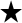 Обоснование:ГОСТ РВ 0001-001-2019Постановление Правительства РФ от 30.12.2016 г. № 1567$$_Проект в целомАО «Системы управления», № БЕ-590 от 28.02.2024Замечание:Стандарт не содержит требований, отличных от ГОСТ 2.309–73. Разработка отдельного национального стандарта неце-лесообразна$$_Титульный листФГБУ «46 ЦНИИ» Минобороны России б/нЗамечание:В наименовании проекта стандарта необходимо указать аспект стандартизации.Предлагаемая редакция:Единая система конструкторской документации. Обозначения шероховатости поверхностей. Правила выполнения.Обоснование:Пункт 3.6.1 ГОСТ 1.5-2001.$_Предисловие, п.1АО «НПО «Электромашина», № 43-18/1672 от 06.02.2024 г.Замечание:Акционерным обществом «Научно-исследовательский центр «Прикладная Логистика» (АО НИЦ «Прикладная Логистика»)Предлагаемая редакция:Акционерным обществом «Научно-исследовательский центр «Прикладная Логистика» (АО «НИЦ «Прикладная Логистика»)Обоснование:Пропущена кавычка в наименовании организации$_Предисловие, п.4АО «КБП», № 14241/0014-24 от 28.02.2024 г.Замечание:В п. 4 недопустимо указывать, что стандарт «ВВЕДЕН ВПЕРВЫЕ», т.к. имеется действующий «ГОСТ 2.309-73. Единая система конструкторской документации. Обозначения шероховатости поверхностей»Предлагаемая редакция:В п. 4 указать «ВВЕДЕН ВЗАМЕН ГОСТ 2.309-73»Обоснование:Несоответствие п. 3.3.1 «ГОСТ Р 1.5-2012. Стандарты национальные. Правила построения, изложения, оформления и обозначения»$_Предисловие, п.4АО «НПО «Высокоточные комплексы», № 1813/21 от 06.03.2024 г. (АО «560 БРЗ»)Замечание:4. ВВЕДЕН ВПЕРВЫЕПредлагаемая редакция:4. ВЗАМЕН ГОСТ 2.309-73Обоснование:Не указано взамен, какого стандарта выпущен.$_СодержаниеПАО «Амурский судостроительный завод» № АСЗ-051-2423 от 09.02.2024 г.Замечание:Не соответствует п.3.4.1 ГОСТ 1.5-2001Предлагаемая редакция:Убрать раздел$_СодержаниеАО «НПО «Электромашина», № 43-18/1672 от 06.02.2024 г.Замечание:Объем предлагаемого проекта стандарта 15 стр., присутствует элемент «Содержание»Предлагаемая редакция:Убрать элемент «Содержание»Обоснование:ГОСТ 1.5-2001, п. 3.4.1, если объем стандарта больше 24 страниц, то включается элемент «Содержание».$_СодержаниеФГБУ «46 ЦНИИ» Минобороны России б/нЗамечание:Исключить из проекта стандарта.Обоснование:В соответствии с ГОСТ 1.5-2001 (пункт 3.4.1) элемент «Содержание» может быть включен в проект стандарта если его объем превышает 24 страницы.$_СодержаниеФГБУ «НИИЦ ЖДВ» Минобороны России, б/нЗамечание:В соответствии с требованиями п. 3.4.1 ГОСТ 1.5, если объем стандарта превышает 24 страницы, рекомендуется включать в него элемент «Содержание». Предлагается исключить структурный элемент «Содержание», так как объем стандарта не превышает 24 страницыстр. 4 документа PDFАО «НПО «Электромашина», № 43-18/1672 от 06.02.2024 г.Замечание:Пустой листПредлагаемая редакция:Убрать пустой листОбоснование:В стандарте не должно быть пустых листовстр. 4 документа PDFГоскорпорация «Росатом», № 1-8.15/11876 от 07.03.2024 г.Замечание:В электронной версии документа предлагается удалить пустую страницу № 4, после раздела «Содержание»1АО «НПО «Электромашина», № 43-18/1672 от 06.02.2024 г.Замечание:… распространяется на изделия машиностроения всех отраслей промышленности …Предлагаемая редакция:… распространяется на изделия машиностроения и приборостроения всех отраслей промышленности …Обоснование:ЕСКД используется не только в машиностроении, но также и в приборостроении1ПАО «Амурский судостроительный завод» № АСЗ-051-2423 от 09.02.2024 г.Замечание:Текст раздела пронумероватьПредлагаемая редакция:1.1, 1.21АО «КБП», № 14241/0014-24 от 28.02.2024 г.Замечание:изложить в соответствии с 3.7.2 ГОСТ 1.5Предлагаемая редакция:«Настоящий стандарт распространяется на изделия машиностроения всех отраслей промышленности, а также на объекты строительства…. и устанавливает…….».1АО «Туполев», ПАО «ОАК», № 5849-40.02 от 28.02.2024 г.Замечание:«Настоящий стандарт устанавливает обозначения шероховатости поверхностей и правила указания их в чертежах и электронных геометрических моделях.» - по тексту документа не приведено примеров указания шероховатости(ей) на поле электронных моделей.Обоснование:Удобство восприятия, новые примеры оформления, работа с аннотациями на поле электронной модели со множеством шероховатостей.1Госкорпорация «Росатом», № 1-8.15/11876 от 07.03.2024 г.Замечание:Дополнить текст раздела 1 следующим абзацем: «Настоящий стандарт также распространяется на объекты строительства и строительные изделия в соответствии со стандартами СПДС»Предлагаемая редакция:Настоящий стандарт также распространяется на объекты строительства и строительные изделия в соответствии со стандартами СПДСОбоснование:ГОСТ Р 21.101–2020 (Приложение Д)1АО «ЦНИИТОЧМАШ», № 1975/65 от 03.03.2024 г.Замечание:Первый абзац – заменить слова «их в чертежах» на «их на чертежах»1АО «Концерн ВКО «Алмаз-Антей», № 31-21/6327 от 06.03.2024 г.Замечание:Область распространения стандарта оставить в соответствии с ГОСТ 2.309-73.Предлагаемая редакция:Абзац два области применения изложить в редакции: «Настоящий стандарт распространяется на изделия всех отраслей промышленности.»Обоснование:Необходимо учитывать многообразие направлений промышленности, не ограничиваясь машиностроением.1ООО «КСК», № ИЦ-226/24 от 04.03.2024 г.;
Группа «ТМХ», № 1549-ДТР от 04.03.2024 г. (ООО «ТМХ Инжиниринг»)Замечание:Настоящий стандарт устанавливает обозначения шероховатости поверхностей и правила указания их в чертежах и электронных геометрических моделях.Предлагаемая редакция:Настоящий стандарт устанавливает обозначения шероховатости поверхностей и правила указания их на чертежах и электронных геометрических моделях изделий.Обоснование:По ГОСТ 2.052 определение ЭГМИ.1, первый абзацАО «ПО «Севмаш», № 83.60.1/236 от 16.02.2024 г.Замечание:Слово: «указания» заменить на «нанесения»Обоснование:Символы, знаки, размеры на чертеже наносятся, а не указываются1, второй абзацАО «ЦКБ «Коралл», № 13-ОСК/502 от 07.03.2024 г.Замечание:Во втором абзаце раздела указано:«Настоящий стандарт распространяется на изделия машиностроения всех отраслей промышленности.».Предлагаемая редакция:Предлагается:«Настоящий стандарт распространяется на конструкторскую документацию изделий машиностроения всех отраслей промышленности.».Обоснование:Уточнение области распространения стандарта.Стандарт устанавливает требования к конструкторским документам, а не к изделиям.2АО «Системы управления», № БЕ-590 от 28.02.2024Замечание:В наименовании ГОСТ Р 2.005 слово «термины» записать в редакции «Термины»2АО «ЦНИИТОЧМАШ», № 1975/65 от 03.03.2024 г.Замечание:Исправить наименование ГОСТ 2789Предлагаемая редакция:…Параметры и характеристики2АО «НПО «Электромашина», № 43-18/1672 от 06.02.2024 г.Замечание:ГОСТ Р 2.005 Единая система конструкторской документации. термины и определенияПредлагаемая редакция:ГОСТ Р 2.005 Единая система конструкторской документации. Термины и определенияОбоснование:После точки предложение начинается с прописной буквы2Иван Михайлович Синёв, Начальник отдела стандартизации и нормоконтроля АО НПП «Респиратор», +79032429379, ivan-sinyov@ya.ru, б/нЗамечание:в наименовании ГОСТ Р 2.005 слово «Термины» написать с прописной буквы2АО «КБП», № 14241/0014-24 от 28.02.2024 г.Замечание:Приведена ссылка на «ГОСТ 2.052 Единая система конструкторской документации. Электронная модель изделия. Общие положения», при этом имеется проект первой редакции «ГОСТ Р 2.052 20ХХ. Единая система конструкторской документации. Электронная модель изделия. Общие положения»Предлагаемая редакция:«ГОСТ 2.052 Единая система конструкторской документации. Электронная модель изделия. Общие положения» исправить на «ГОСТ Р 2.052 Единая система конструкторской документации. Электронная модель изделия. Общие положения (проект, первая редакция)»Обоснование:Несоответствие обозначения «ГОСТ Р 2.052-20ХХ Единая система конструкторской документации. Электронная модель изделия. Общие положения (проект, первая редакция)»2ОКБ Сухого, ПАО «ОАК», № 1/406016/69/С3 от 29.02.2024 г.Замечание:дана ссылка: «ГОСТ 2.052 ЕСКД. Электронная модель изделия. Общие положения».Предлагаемая редакция:В имеющемся проекте наименование: «ГОСТ Р 2.052 ЕСКД. Электронная геометрическая модель изделия. Общие положения»;2АО «НИИЭП», № 1953 от 06.03.2024 г.Замечание:«ГОСТ Р 2.005… документации. термины…»Предлагаемая редакция:«ГОСТ Р 2.005… документации. Термины…»2АО «ЦКБ МТ «Рубин», № ОСПИ/ССН-141-24 от 13.03.2024 г.Замечание:Заменить «ГОСТ 2.052» на «ГОСТ Р 2.052»Обоснование:ТК 482 разработаны первые редакции национальных стандартов2АО «ИЭМЗ «Купол», № 070-42-78 от 06.03.2024 г.Замечание:ГОСТ Р 2.005 Единая система конструкторской документации. термины и определенияПредлагаемая редакция:ГОСТ Р 2.005 Единая система конструкторской документации. Термины и определенияОбоснование:ошибка2АО «ЦНИИмаш», № ОС-5242 от 11.03.2024 г.Замечание:В ГОСТ Р 2.005 исправить опечаткуПредлагаемая редакция:«…документации. Термины и определения» – подзаголовок д.б. с прописной буквы.2АО «ЦНИИмаш», № ОС-5242 от 11.03.2024 г.Замечание:Дать ссылку на ГОСТ Р 2.052 вместо ГОСТ 2.0522АО «ЦНИИмаш», № ОС-5242 от 11.03.2024 г.Замечание:В наименовании ГОСТ Р 2.005 «…Термины и определения» буква «Т» должна быть заглавной.2ФГБУ «46 ЦНИИ» Минобороны России б/нЗамечание:Необходимо заменить сведения о ГОСТ Р 2.104 на сведения о ГОСТ 2.104.Обоснование:Ссылка на ГОСТ Р 2.104 в проекте стандарта отсутствует.Ссылка на ГОСТ 2.104 приведена в п.4.4 проекта стандарта.2ФГБУ «НИИЦ ЖДВ» Минобороны России, б/нЗамечание:В соответствии с п. 3.8.4 ГОСТ 1.5 в перечне ссылочных нормативных документов указывают полные обозначения этих документов с цифрами года принятия. Также в соответствии с п. 3.6.9 ГОСТ Р 1.5 в проекте стандарта допускается приводить информацию о проектах стандартов, взаимосвязанных с   разрабатываемым   стандартом,   если    обеспечена    одновременность их утверждения и/или введения в действие.Исходя из вышесказанного, предлагается в перечне ссылочных нормативных документов указать цифры года принятия этих документов или указать в скобках, что данные нормативные документы являются проектами стандартов.2АО «Российские космические системы», № РКС 8-420 от 15.03.2024 г.Замечание:Уточнить обозначение стандарта «ГОСТ 2.052» и изменить его расположениеПредлагаемая редакция:«ГОСТ Р 2.052»Обоснование:В пункте 5.2 имеется ссылка на ГОСТ 2.052, но в составе комплекта первых редакций национальных стандартов ЕСКД имеется ГОСТ Р 2.0522АО «НПО «Квант», № 025/1206 от 29.02.2024 г.Замечание:ГОСТ 2.052…ГОСТ 2789…ГОСТ Р 2.005…ГОСТ Р 2.104…ГОСТ Р 2.316..Предлагаемая редакция:ГОСТ 2789…ГОСТ Р 2.005…ГОСТ Р 2.052…ГОСТ Р 2.104…ГОСТ Р 2.316…Обоснование:Уточнение обозначения ГОСТ Р 2.0522НИЦ «Курчатовский институт», б/нЗамечание:В перечислении недостаточно знаков препинанияПредлагаемая редакция:После обозначения государственного стандарта ставить точку, после элемента перечисления ставить точку с запятой.Обоснование:therules.ru/semicolon/therules.ru/full-stop/2ООО «КСК», № ИЦ-226/24 от 04.03.2024 г.;
Группа «ТМХ», № 1549-ДТР от 04.03.2024 г. (ООО «ТМХ Инжиниринг»)Замечание:ГОСТ Р 2.005 Единая система конструкторской документации. термины и определенияПредлагаемая редакция:ГОСТ Р 2.005 Единая система конструкторской документации. Термины и определенияОбоснование:После точки начать фразу с заглавной буквы.2АО «Адмиралтейские верфи», № 480300/527 от 29.03.2024 г.Замечание:Слово «термины» написать с заглавной буквыПредлагаемая редакция:ГОСТ Р 2.005 Единая система конструкторской документации. Термины и определенияОбоснование:Опечатка2АО «Северо-западный региональный центр Концерна ВКО «Алмаз-Антей» - Обуховский завод», № 18738/354 от 28.03.2024 г.Замечание:Указать год утверждения стандарта.Предлагаемая редакция:ГОСТ 2789-73 ...Обоснование:В тексте стандарта приведена датированная ссылка.2, 4.4АО «Концерн ВКО «Алмаз-Антей», № 31-21/6327 от 06.03.2024 г.Замечание:Привести к единообразию. В Разделе 2 дана нормативная ссылка на ГОСТ Р 2.104. По тексту ссылка на ГОСТ 2.104.Предлагаемая редакция:Дать ссылку на ГОСТ Р 2.104.Обоснование:Привести в соответствие с разделом «Нормативные ссылки».2, 5.2Госкорпорация «Росатом», № 1-8.15/11876 от 07.03.2024 г.Замечание:Ссылку на ГОСТ 2.052–2012 заменить ссылкой на ГОСТ Р 2.052 (проект, первая редакция)Предлагаемая редакция:ГОСТ Р 2.052 (проект, первая редакция)Обоснование:ГОСТ Р 1.5–2012 (пункт 3.6.9)3АО «Российские космические системы», № РКС 8-420 от 15.03.2024 г.Замечание:Предлагаю уточнить текст раздела: «В настоящем стандарте применены термины по ГОСТ Р 2.005.» и ввести в раздел 2 ссылку на ГОСТ 25142Предлагаемая редакция:«В настоящем стандарте применены термины по ГОСТ Р 2.005 и ГОСТ 25142.»Обоснование:ГОСТ 25142-82 «Шероховатость поверхности. Термины и определения» определяет многие термины рассматриваемого стандарта4, 5Госкорпорация «Росатом», № 1-8.15/11876 от 07.03.2024 г.Замечание:Рекомендуется указать наименования рисунков и таблиц4.2, рисунок 1ОКБ Сухого, ПАО «ОАК», № 1/406016/69/С3 от 29.02.2024 г.Предлагаемая редакция:Рекомендуется убрать год в обозначении ГОСТ 2789-734.2, рисунок 1АО «НИИЭП», № 1953 от 06.03.2024 г.Замечание:На рисунке 1 приведены ссылки на ГОСТ 2789-73.Предлагаемая редакция:Предлагается в обозначении ГОСТ убрать год, т.к. по тексту приведены недатированные ссылки на ГОСТы.4.2, рисунок 1АО «ЦНИИмаш», № ОС-5242 от 11.03.2024 г.Замечание:На рисунке приведены две ссылки на ГОСТ 2789, обе недатированные – убрать год «73».4.2, рисунок 1ПАО «ОДК-УМПО», № 18-08-56/24 от 06.03.2024 г.Замечание:Исключить датированную ссылку на ГОСТ 2789-73Предлагаемая редакция:ГОСТ 2789Обоснование:ГОСТ 1.5-2001 подраздел 4.84.2, рисунок 1ООО «КСК», № ИЦ-226/24 от 04.03.2024 г.;
Группа «ТМХ», № 1549-ДТР от 04.03.2024 г. (ООО «ТМХ Инжиниринг»)Предлагаемая редакция:В соответствии ГОСТ 1.5 (3.8.4.1) убрать на рисунке 1 год принятия (утверждения) ГОСТ 27894.2, рисунок 1ООО «КСК», № ИЦ-226/24 от 04.03.2024 г.;
Группа «ТМХ», № 1549-ДТР от 04.03.2024 г. (ООО «ТМХ-Электротех»)Предлагаемая редакция:В соответствии ГОСТ 1.5 (3.8.4.1) убрать на рисунке 1 год принятия (утверждения) ГОСТ 27894.3АО «НПО «Высокоточные комплексы», № 1813/21 от 06.03.2024 г. (ВНИИ «Сигнал»)Замечание:В обозначении шероховатости поверхности, способ обработки которой конструктором не устанавливается, применяют знак     «     «  (рисунок 2 а)).В обозначении шероховатости поверхности, которая должна быть образована только удалением слоя материала, применяют знак «     « (рисунок 2 б)).Предлагаемая редакция:Знаки обозначения шероховатости в абзацах 3 и 4 не соответствуют знакам обозначения шероховатости на рисунке 2Обоснование:Привести в соответствие знаки4.3ПАО «ОДК-УМПО», № 18-08-56/24 от 06.03.2024 г.Замечание:…равна (1,5…5)h… в ГОСТЕ от 73г. в п.1.3… равна (1,5…3)h…4.3ПАО «ОДК-УМПО», № 18-08-56/24 от 06.03.2024 г.Замечание:Заменить «…» на  тиреПредлагаемая редакция:Высота h должна быть приблизительно равна применяемой на чертеже высоте цифр размерных чисел. Высота H равна (1,5 - 5)h.4.3ПАО «ОДК-УМПО», № 18-08-56/24 от 06.03.2024 г.Замечание:Знаки, приведенные в тексте (третий четвертый, пятый абзацы), не соответствуют рисункам 2а), 2б) и 2в)Обоснование:На рисунке 2в) знак должен иметь полку, т.к. предполагается по дальнейшему тексту указание параметра шероховатости поверхности, которая должна быть образована без удаления слоя материала.4.3ПАО «Яковлев», № 8516 от 19.03.2024 г.Замечание:Знак в тексте не соответствует  знаку на рисунка 2 а), б)4.3ООО «КСК», № ИЦ-226/24 от 04.03.2024 г.;
Группа «ТМХ», № 1549-ДТР от 04.03.2024 г. (ООО «ТМХ Инжиниринг»)Замечание:В обозначении шероховатости поверхности, способ обработки которой конструктором не устанавливается, применяется знак «»     (рисунок 2а)).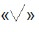 В обозначении шероховатости поверхности, которая должна быть образована только удалением слоя металла, применяют знак «»  (рисунок 2б)).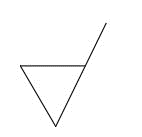 Предлагаемая редакция:В обозначении шероховатости поверхности, способ обработки которой конструктором не устанавливается, применяетсязнак « » (рисунок 2а)). 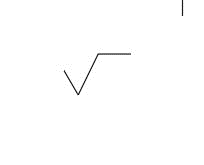 В обозначении шероховатости поверхности, которая должна быть образована только удалением слоя металла, применяют знак                     «»  (рисунок 2б)).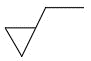 Изображение знака привести в соответствие с рисунком 2а) для однозначного прочтения.Обоснование:Изображение знака привести в соответствие с рисунком 2б) для однозначного прочтения.4.3ООО «КСК», № ИЦ-226/24 от 04.03.2024 г.;
Группа «ТМХ», № 1549-ДТР от 04.03.2024 г. (ООО «ТМХ Инжиниринг»)Замечание:В обозначение шероховатости поверхности, которая должна быть образована без удаления слоя металла, применяют знак «» (рисунок 2 в)) с указанием значения параметра шероховатости.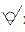 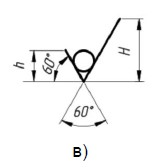 Предлагаемая редакция:В обозначение шероховатости поверхности, которая должна быть образована без удаления слоя металла, применяют знак «» (рисунок 2 в)) с указанием значения параметра шероховатости.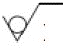 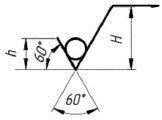                   в)                     г)Обоснование:Знак «», указанный в новой редакции, на самом деле соответствует  п. 4.4. Согласно п. 4.2 проекта ГОСТа при указании параметра шероховатости знак шероховатости должен иметь полку.Для п. 4.4 – знак шероховатости без полки (без указания параметра шероховатости) 4.3ООО «КСК», № ИЦ-226/24 от 04.03.2024 г.;
Группа «ТМХ», № 1549-ДТР от 04.03.2024 г. (АО «Лугансктепловоз»)Предлагаемая редакция:Привести в соответствие изображения знаков, приведенные в пункте 4.3 (третий и четвертый абзацы), с изображениями, показанными на рисунках 2 а) и 2 б).Обоснование:На рисунках 2 а) и 2 б) знаки изображены с полками, в пункте 4.3 (третий и четвертый абзацы) знаки изображены без полок4.3АО «Адмиралтейские верфи», № 480300/527 от 29.03.2024 г.Замечание:Заменить круглые скобки на квадратныеПредлагаемая редакция:В обозначении шероховатости поверхности, способ обработки которой конструктором не устанавливается, применяют знак « » [рисунок 2 а)]. В обозначении шероховатости поверхности, которая должна быть образована только удалением слоя материала, применяют знак « » [рисунок 2 б)]. В обозначении шероховатости поверхности, которая должна быть образована без удаления слоя материала, применяют знак « » [рисунок 2 в)] с указанием значения параметра шероховатости.Обоснование:Используются двойные скобки в предложении4.3, рисунок 2АО «ЦКБ «Коралл», № 13-ОСК/502 от 07.03.2024 г.Замечание:На рисунке 2 в качестве примеров приведены знаки обозначения шероховатости с указанием размеров элементов знаков.При этом на рисунках 2 а) и б) приведены знаки с полкой, размеры которой не заданы, а далее по тексту даются ссылки на эти рисунки с изображением знаков без полок.Предлагается на рисунках 2 а) и б) убрать полки знаков.Обоснование:Уточнение примера.4.3, рисунок 2АО «Концерн «Созвездие», б/нЗамечание:Неверно изображены рисунки 2 а) и б).Предлагаемая редакция:Обоснование:Рисунки знаков должны быть выполнены без полки, т.к. даются их основные размеры, а длина полки зависит от помещенной под нее информации и не может быть однозначно образмерена.4.3, рисунки 2 а), 2 б)АО «ПО «Севмаш», № 83.60.1/236 от 16.02.2024 г.Замечание:У знака шероховатости полку выполнить тонкой сплошной линией.Обоснование:Это выносная линия к размеру «Н». См. ГОСТ 2.307-2011.4.3, рисунки 2 а), 2 б)ООО «КСК», № ИЦ-226/24 от 04.03.2024 г.;
Группа «ТМХ», № 1549-ДТР от 04.03.2024 г. (АО НО «ТИВ»)Замечание:Исключить полку знака шероховатостиОбоснование:См. рисунок 2 в)4.4ПАО «Амурский судостроительный завод» № АСЗ-051-2423 от 09.02.2024 г.Замечание:Второе предложение в обозначении ГОСТ добавить букву «Р»4.4АО «ПО «Севмаш», № 83.60.1/236 от 16.02.2024 г.Замечание:Во втором предложении слова «чертежа по ГОСТ 2.104» заменить на «чертежа по ГОСТ Р 2.104»4.4АО «КБП», № 14241/0014-24 от 28.02.2024 г.Замечание:Приведена некорректная ссылка на стандартПредлагаемая редакция:«ГОСТ 2.104» исправить на «ГОСТ Р 2.104»Обоснование:Несоответствие разделу 2 «Нормативные ссылки»4.4ОКБ Сухого, ПАО «ОАК», № 1/406016/69/С3 от 29.02.2024 г.Замечание:дано «... по ГОСТ 2.104.»Предлагаемая редакция:заменить на «... по ГОСТ Р 2.104.»;4.4АО «НИИЭП», № 1953 от 06.03.2024 г.Замечание:В п.4.4 приведена ссылка на ГОСТ 2.104. В разделе 2 указан ГОСТ Р 2.104Предлагаемая редакция:ГОСТ Р 2.104.4.4АО «НПО «Высокоточные комплексы», № 1813/21 от 06.03.2024 г. (АО СКБ «Турбина»)Замечание:В 4.4 ссылка на ГОСТ 2.104, а должна быть ссылка на ГОСТ Р 2.104.Несоответствие разделу 24.4ПАО «ОДК-УМПО», № 18-08-56/24 от 06.03.2024 г.Замечание:Заменить ГОСТ 2.104 на ГОСТ Р 2.104Предлагаемая редакция:Состояние поверхности, обозначенной знаком « », должно соответствовать требованиям, установленным соответствующим стандартом или техническими условиями, или другим документом, причем на этот документ должна быть приведена ссылка, например, в виде указания сортамента материала в отведенной для этого графе основной надписи чертежа по ГОСТ Р 2.104.4.4АО «Российские космические системы», № РКС 8-420 от 15.03.2024 г.Замечание:Предлагаю уточнить ссылочный документ: «ГОСТ 2.104»Предлагаемая редакция:«ГОСТ Р 2.104»Обоснование:ГОСТ Р 2.104 приведен в разделе 24.4АО «Композит», №0322-К18 от 22.03.2024 г.Замечание:Во 2 абзаце заменить ГОСТ 2.104 на ГОСТ Р 2.104.4.4АО «НПО «Квант», № 025/1206 от 29.02.2024 г.Замечание:4.4  Состояние поверхности…по ГОСТ 2.104…Предлагаемая редакция:4.4  Состояние поверхности…по ГОСТ Р 2.104…Обоснование:Уточнение обозначения ГОСТ Р 2.104  4.4ООО «КСК», № ИЦ-226/24 от 04.03.2024 г.;
Группа «ТМХ», № 1549-ДТР от 04.03.2024 г. (ООО «ТМХ Инжиниринг»)Замечание:Поверхности детали, изготовляемой из материала определенного профиля и размера, не подлежащие по данному чертежу дополнительной обработке, должны быть отмечены знаком «» без указания параметра шероховатости.Предлагаемая редакция:Поверхности детали, изготовляемой из материала определенного профиля и размера, не подлежащие по данному чертежу дополнительной обработке, должны быть отмечены знаком «» (рисунок 2 г)) без указания параметра шероховатости.Обоснование:Для единообразия изложения, когда каждый знак шероховатости сопровождается своим рисунком.4.4ООО «КСК», № ИЦ-226/24 от 04.03.2024 г.;
Группа «ТМХ», № 1549-ДТР от 04.03.2024 г. (ООО «ТМХ Инжиниринг»)Замечание:4.4 : указания сортамента материала в отведенной для этого графе основной надписи чертежа по ГОСТ ...... .Предлагаемая редакция: «...быть приведена ссылка, например, в виде указания сортамента материала в графе 3 основной надписи чертежа по ГОСТ 2.104.»Обоснование:Для более конкретного указания графы/приложения4.4ООО «КСК», № ИЦ-226/24 от 04.03.2024 г.;
Группа «ТМХ», № 1549-ДТР от 04.03.2024 г. (АО «Лугансктепловоз»)Замечание:… основной надписи чертежа по ГОСТ 2.104.Предлагаемая редакция:… основной надписи чертежа по ГОСТ Р 2.104.Обоснование:Проект ГОСТ (раздел 2)4.4АО «Северо-западный региональный центр Концерна ВКО «Алмаз-Антей» - Обуховский завод», № 18738/354 от 28.03.2024 г.Замечание:Указать корректную нормативную ссылкуОбоснование:Ссылка отличается от указанной в разделе 24.5АО «НПО «Высокоточные комплексы», № 1813/21 от 06.03.2024 г. (АО СКБ «Турбина»)Замечание:«4.5 Значение параметра шероховатости по ГОСТ 2789 указывают в обозначении шероховатости после соответствующего символа, например: «Ra 0,4»; «Rmax 6,3»; Sm 0,63; «t50 70»; «S 0,032»; «Rz 50».»Предлагаемая редакция:«4.5 Значение параметра шероховатости по ГОСТ 2789 указывают в обозначении шероховатости после соответствующего символа через пробел, например: «Ra 0,40»; «Rmax 6,3»; Sm 0,63; «t50 70»; «S 0,032»; «Rz 50».»Обоснование:Данное уточнение необходимо.Значение Ra не по таблице 2 ГОСТ 2789-73.4.5АО «НИИЭП», № 1953 от 06.03.2024 г.Замечание:В п.4.5 значение параметра Sm 0,63 с переносом на разных строках и без кавычек.Предлагаемая редакция:запись «Sm 0,63» на одной строке;4.5АО «НИИЭП», № 1953 от 06.03.2024 г.Замечание:в примечании, знак % написан после числовых значений без пробела.Предлагаемая редакция:tp=70 % и p=50 % (в соответствии с п.8.3 ГОСТ 8.417-2002).4.5АО «ПО «Севмаш», № 83.60.1/236 от 16.02.2024 г.Замечание:Обозначение «Sm 0,63» перенести на одну строку и дополнить кавычками4.5АО «ЦНИИТОЧМАШ», № 1975/65 от 03.03.2024 г.Замечание:Исправить запись в примереПредлагаемая редакция: «Sm 0,63»4.5АО «ЦНИИТОЧМАШ», № 1975/65 от 03.03.2024 г.Замечание:В примечании знак «%» записать через пробелПредлагаемая редакция:…70 %…50 %Обоснование:ГОСТ 8.417-2002, р.84.5АО «ЦНИИмаш», № ОС-5242 от 11.03.2024 г.Замечание: «Sm 0,63» указать без переноса, используя сочетание клавиш Shift+Ctrl+пробел4.5ПАО «ОДК-УМПО», № 18-08-56/24 от 06.03.2024 г.Замечание:70%, 50% заменить на 70 % , 50 % соответственноПредлагаемая редакция:Примечание – В примере «t50 70» указана относительная опорная длина профиля   tp=70 % при уровне сечения профиля p=50 %.Обоснование:ГОСТ 8.417-20024.5, примечаниеООО «КСК», № ИЦ-226/24 от 04.03.2024 г.;
Группа «ТМХ», № 1549-ДТР от 04.03.2024 г. (АО «Лугансктепловоз»)Замечание:… tp=70% … p=50%.Предлагаемая редакция:… tp=70 % … p=50 %.Обоснование:ГОСТ 8.417-2002 (пункт 8.3)4.5, 4.8, 4.11ООО «КСК», № ИЦ-226/24 от 04.03.2024 г.;
Группа «ТМХ», № 1549-ДТР от 04.03.2024 г. (АО «Лугансктепловоз»)Замечание:«Rmax …»Предлагаемая редакция:«Rmax …»Обоснование:ГОСТ 2789-73 (пункты 3, 6)4.5, 4.6, 4.7АО «ЦКБ МТ «Рубин», № ОСПИ/ССН-141-24 от 13.03.2024 г.Замечание:Исключить кавычки из приведенных примеров. Изложить как в 4.8, 4.9Обоснование:Привести к единообразию4.6АО «НПО «Высокоточные комплексы», № 1813/21 от 06.03.2024 г. (АО СКБ «Турбина»)Замечание:«4.6 … Предлагаемая редакция:«4.6 … Обоснование:Значение Ra не по таблице 2 ГОСТ 2789-73.4.7АО «ЦКБ МТ «Рубин», № ОСПИ/ССН-141-24 от 13.03.2024 г.Замечание:В 4.7 разное обозначение кавычекОбоснование:Привести к единообразию4.7АО «НПО «Высокоточные комплексы», № 1813/21 от 06.03.2024 г. (АО СКБ «Турбина»)Замечание:«4.7 При указании наименьшего значения параметра шероховатости после обозначения параметра следует указывать "min", например:…»Предлагаемая редакция:«4.7 При указании наименьшего значения параметра шероховатости после обозначения параметра следует указывать через пробел "min", например:…»Обоснование:Данное уточнение необходимо.4.8АО «НПО «Высокоточные комплексы», № 1813/21 от 06.03.2024 г. (АО СКБ «Турбина»)Замечание:«4.8 …»Предлагаемая редакция:«4.8 ……Обоснование:Значение Ra, Rz не по таблицам 2 и 3 ГОСТ 2789-73.4.9АО «НПО «Высокоточные комплексы», № 1813/21 от 06.03.2024 г. (АО СКБ «Турбина»)Замечание:«4.9 …»Предлагаемая редакция:«4.9 ……»Обоснование:Значение Ra не по таблице 2 ГОСТ 2789-73.4.9АО «НИИЭП», № 1953 от 06.03.2024 г.Замечание:В п.4.9 во всех приведенных примерах знак % написан после числовых значений без пробелаПредлагаемая редакция:Предлагается поставить пробел между знаком % и числовыми значениямиОбоснование:В соответствии с п.8.3 ГОСТ 8.417-20024.9АО «УКБТМ», № 520-70/3927 от 11.03.2024 г.Замечание:Между последней цифрой числа и обозначением единицы оставить пробелПредлагаемая редакция:…70±40 %...Обоснование:Пункт 8.3 ГОСТ 8.417-20024.9АО «ЦНИИТОЧМАШ», № 1975/65 от 03.03.2024 г.Замечание:Знак % записать через пробелОбоснование:ГОСТ 8.417-2002, р.84.9АО «НИПТБ «Онега, № 920-54/13-2169е от 14.03.2024 г.»Замечание:«… Ra 1+20%; …»Предлагаемая редакция:«… Ra 1+20%; …»Обоснование:Возможно ошибка4.9АО «ЦНИИмаш», № ОС-5242 от 11.03.2024 г.Замечание:Уточнить пример записи номинального значения параметра шероховатости поверхности с предельным отклонением Ra 1+20%Предлагаемая редакция:Ra 1+20%Обоснование:Опечатка. Должно быть записано как односторонний допуск4.9ПАО «ОДК-УМПО», № 18-08-56/24 от 06.03.2024 г.Предлагаемая редакция:Ra 1+20 %; Rz 100-10 %; Sm 0,63+20 %; t50 70±40 % и т.пОбоснование:ГОСТ 8.417-20024.9АО «Российские космические системы», № РКС 8-420 от 15.03.2024 г.Замечание:Предельное отклонение t50 7040  указано с нарушением требований п. 4.15.6 ГОСТ 1.5-2001Предлагаемая редакция:Указать правильное обозначение отклонения: t50 (7040) 4.9ООО «КСК», № ИЦ-226/24 от 04.03.2024 г.;
Группа «ТМХ», № 1549-ДТР от 04.03.2024 г. (АО «Лугансктепловоз»)Предлагаемая редакция:Между числовым значением и «%» должен стоять пробел.Обоснование:ГОСТ 8.417-2002 (пункт 8.3)4.10АО «ЦНИИТОЧМАШ», № 1975/65 от 03.03.2024 г.Замечание:Изменить запись ссылки на рисунокПредлагаемая редакция:…в следующем порядке (рисунок 3):……в следующем порядке, приведенном на рисунке 3,:…4.10АО «НПО «Высокоточные комплексы», № 1813/21 от 06.03.2024 г. (АО СКБ «Турбина»)Замечание:«4.10…Предлагаемая редакция:«4.10…Обоснование:Значение Ra не по таблице 2 ГОСТ 2789-73.4.11ООО «КСК», № ИЦ-226/24 от 04.03.2024 г.;
Группа «ТМХ», № 1549-ДТР от 04.03.2024 г. (ООО «ТМХ Инжиниринг»)Замечание:4.11: соответствует указанной в приложении к ГОСТ 2789 для выбранного значения параметра шероховатости.Предлагаемая редакция:«...если она соответствует указанной в приложении 1 ГОСТ 2789 для выбранного значения параметра шероховатости.»Обоснование:Для более конкретного указания графы/приложения4.11АО «ПО «Севмаш», № 83.60.1/236 от 16.02.2024 г.Замечание:Дополнить ссылкой на приложение 1.Обоснование:В ГОСТ 2789-73  два приложения.4.11Госкорпорация «Росатом», № 1-8.15/11876 от 07.03.2024 г.Замечание:Уточнить ссылку на приложение к ГОСТ 2789.Предлагаемая редакция:4.11 При нормировании требований к шероховатости поверхности параметрами Ra, Rz, Rmax базовую длину в обозначении шероховатости не приводят, если она соответствует указанной в приложении 1 к ГОСТ 2789 для выбранного значения параметра шероховатости.4.11АО «Российские космические системы», № РКС 8-420 от 15.03.2024 г.Замечание:Предлагаю уточнить текст пункта: «…указанной в приложении к ГОСТ 2789…»Предлагаемая редакция:«…указанной в приложении 1 ГОСТ 2789…»Обоснование:В ГОСТ 2789 два приложения4.11АО «Концерн «Созвездие», б/нЗамечание:Уточнить ссылку на приложение 1 к ГОСТ 2789Обоснование:ГОСТ 2789 имеет несколько приложений. 4.12АО «Российские космические системы», № РКС 8-420 от 15.03.2024 г.Замечание:Замечание:Предлагаю уточнить текст пункта: «…приводят на чертеже при…»Предлагаемая редакция:«…приводят в конструкторском документе при…»Обоснование:Данный стандарт распространяется на чертежи и электронные документы4.12, таблица 1АО «Концерн «Созвездие», б/нРисунки в таблице 1 перекрывают линии таблицы.4.12, таблица 1АО «ЦНИИТОЧМАШ», № 1975/65 от 03.03.2024 г.Замечание:Уменьшить масштаб рисунков (наложение на разделительные линии)4.12, таблица 1Госкорпорация «Росатом», № 1-8.15/11876 от 07.03.2024 г.Замечание:Оформление таблицы привести в соответствие с п. 4.5.2 ГОСТ 1.5-2001. Обоснование:Положения п. 4.5.2 ГОСТ 1.5-2001.4.12, таблица 1АО «НПО «Электромашина», № 43-18/1672 от 06.02.2024 г.Замечание:Во 2 и 3 строке снизу и сверху изображение перекрывает границы таблицыПредлагаемая редакция:Границы таблицы должны быть перед изображениемОбоснование:Сделать порядок прорисовки изображений «на задний план»4.12, таблица 1АО «КБП», № 14241/0014-24 от 28.02.2024 г.Замечание:Провести разделяющие линии между строками4.12, таблица 1АО «Концерн ВКО «Алмаз-Антей», № 31-21/6327 от 06.03.2024 г.Замечание:Отсутствуют линии между графами столбца «Типы направления неровностей».Предлагаемая редакция:Провести линии между графами.Обоснование:Выполнение таблицы привести в соответствие с ГОСТ Р 2.105-2019.4.12, таблица 1ПАО «РКК «Энергия», № 252-22/171 от 26.03.2024 г.Замечание:Выровнять типы неровностей внутри таблицы.4.13АО «ЦНИИмаш», № ОС-5242 от 11.03.2024 г.Замечание:Скорректировать ссылку Предлагаемая редакция:«…для получения требуемого качества поверхности (см. рисунок 4).»4.14АО «ЦНИИмаш», № ОС-5242 от 11.03.2024 г.Замечание:«В упрощенном обозначении используют знак и строчные буквы русского алфавита…». При этом в примере (рисунок 5) приведены буквы «а» и «b» латинского алфавита. Вместе с тем, предлагается уточнить формулировку данного пункта: «…используют знак и строчные буквы…»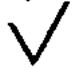 4.14АО «Туполев», ПАО «ОАК», № 5849-40.02 от 28.02.2024 г.Замечание:«В упрощенном обозначении используют знак и строчные буквы русского алфавита в алфавитном порядке, без повторений и, как правило, без пропусков.» - Утерян знак шероховатости в формулировке.Предлагаемая редакция:В упрощенном обозначении используют знак  и строчные буквы русского алфавита в алфавитном порядке, без повторений и, как правило, без пропусков.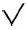 Обоснование:Сохранение преемственности с ГОСТ 2.309-734.14Госкорпорация «Росатом», № 1-8.15/11876 от 07.03.2024 г.Замечание:Во втором абзаце указано об использовании строчных букв русского алфавита. На рисунке 5 применены буквы латинского алфавита.Предлагаемая редакция:На рисунке 5 в качестве примера привести буквы русского алфавита «а» и «б».Обоснование:Устранение противоречий4.14Госкорпорация «Росатом», № 1-8.15/11876 от 07.03.2024 г.Замечание:В тексте пункта, во после фразы «…используют знак…» отсутствует указание этого знака. Предлагаемая редакция:Указать отсутствующий в тесте знак.4.14АО «НПО «Высокоточные комплексы», № 1813/21 от 06.03.2024 г. (ВНИИ «Сигнал»)Замечание:В упрощенном обозначении используют знак и строчные буквы…Предлагаемая редакция:Проставить знакОбоснование:Пропущено изображение знака4.14АО «НИПТБ «Онега, № 920-54/13-2169е от 14.03.2024 г.»Замечание:Согласно требованию пункта 4.14 упрощенное обозначение шероховатости поверхностей предусматривает применение строчных букв русского алфавита. В примере на рисунке 5 применен латинский (английский) алфавитПредлагаемая редакция:Привести в соответствие4.14АО «ЦКБ МТ «Рубин», № ОСПИ/ССН-141-24 от 13.03.2024 г.Замечание:Во втором абзаце после слова «знак» вставить знак шероховатости4.14АО «НПО «Высокоточные комплексы», № 1813/21 от 06.03.2024 г. (АО СКБ «Турбина»)Замечание:«4.14 …В упрощенном обозначении используют знаки и строчные буквы русского алфавита в алфавитном порядке, без повторений и, как правило, без пропусков.»Предлагаемая редакция:«4.14 … и строчные буквы латинского алфавита в алфавитном порядке…»Обоснование:Несоответствие текста фактическому примеру на рисунке 5.4.14АО «Казанский вертолетный завод», б/нЗамечание:В тексте указано, что в упрощенном обозначении используются строчные буквы русского алфавита, а в рисунке 5 указан пример с применением латинского алфавитаПредлагаемая редакция:Привести к единообразию4.14ООО «КСК», № ИЦ-226/24 от 04.03.2024 г.;
Группа «ТМХ», № 1549-ДТР от 04.03.2024 г. (АО «Лугансктепловоз»)Замечание:… используют знак и строчные буквы русского алфавита …Предлагаемая редакция:После слова «знак» привести его изображение.4.14ООО «КСК», № ИЦ-226/24 от 04.03.2024 г.;
Группа «ТМХ», № 1549-ДТР от 04.03.2024 г. (ООО «ТМХ Инжиниринг»)Замечание:п. 4.14 В упрощенном обозначении используют знак и строчные буквыОбоснование:Пропущен знак V4.14АО «Концерн «Созвездие», б/нЗамечание:В тексте пропущен знак, который должен использоваться в упрощенном обозначении.4.14, абзац 2АО «УКБТМ», № 520-70/3927 от 11.03.2024 г.Замечание:Изложить в одной из предлагаемых редакцийПредлагаемая редакция:…В упрощенном обозначении используют знак шероховатости и строчные буквы…ИЛИ… В упрощенном обозначении используют знак (указать какой именно знака в виде его (их) графического изображения) и строчные буквы…Обоснование:Пункт 1.12 ГОСТ 2.309-734.14, рисунок 5ОКБ Сухого, ПАО «ОАК», № 1/406016/69/С3 от 29.02.2024 г.Предлагаемая редакция:строчную букву b латинского алфавита заменить на строчную букву б русского алфавита (два места);4.14, рисунок 5АО «Концерн НПО «Аврора», № 20210/10-104 от 06.03.2024 г.Замечание:На рис.5 упрощённое обозначение шероховатости должно быть обозначено строчной буквой русского алфавита в соответствии с п.4.14.4.14, рисунок 5ПАО «ОДК-УМПО», № 18-08-56/24 от 06.03.2024 г.Замечание:           заменить на       b  заменить на бОбоснование:При указании вида обработки знак шероховатости  должен соответствовать рисунку 2б) ( п.4.13)4.15АО «ЦНИИмаш», № ОС-5242 от 11.03.2024 г.Предлагаемая редакция:Изменить редакцию   «4.15 Если направление измерения шероховатости должно отличаться от направления по ГОСТ 2789, то его указывают на чертеже…»5АО «ПО «Севмаш», № 83.60.1/236 от 16.02.2024 г.Замечание:Наименование раздела изложить в новой редакцииПредлагаемая редакция:5 Правила нанесения обозначений шероховатости поверхностейОбоснование:Символы, знаки, размеры на чертеже наносятся, а не указываются5, рисунок 12 б)ПАО «ОДК-УМПО», № 18-08-56/24 от 06.03.2024 г.Замечание:Rz30, Rz40, Rz80Предлагаемая редакция:Rz25, Rz50Обоснование:Обозначение  параметров шероховатости привести в соответствии с МУ 29-865.1АО «ЦНИИмаш», № ОС-5242 от 11.03.2024 г.Замечание:Скорректировать ссылку Предлагаемая редакция:«Допускается при недостатке места … на рамке допуска формы, а также разрывать выносную линию (см. рисунок 7).».5.1, рисунок 7АО «НПО «Высокоточные комплексы», № 1813/21 от 06.03.2024 г. (АО ЦКБА)Замечание:выносные линии должны быть тонкие.Обоснование:устранить неточности5.1, рисунок 7ПАО «ОДК-УМПО», № 18-08-56/24 от 06.03.2024 г.Обоснование:Привести в примере допустимость  указания знака шероховатости, как в ГОСТ Р 2.307-ХХХХ , рисунок 64, для отв. Ø10Н11 или  указать его  по правилам  ГОСТ Р 2.309-ХХХХ5.2АО «КБП», № 14241/0014-24 от 28.02.2024 г.Замечание:Указана ссылка на стандарт «ГОСТ 2.052», при этом имеется проект первой редакции «ГОСТ Р 2.052 20ХХ. Единая система конструкторской документации. Электронная модель изделия. Общие положения»Предлагаемая редакция:«ГОСТ 2.052» исправить на «ГОСТ Р 2.052»Обоснование:Несоответствие обозначения «ГОСТ Р 2.052-20ХХ Единая система конструкторской документации. Электронная модель изделия. Общие положения (проект, первая редакция)»5.2ОКБ Сухого, ПАО «ОАК», № 1/406016/69/С3 от 29.02.2024 г.Замечание:в ГОСТ Р 2.052 отсутствует информация про требования шероховатости поверхностей (ссылка не корректна);5.2В/ч 31800 Министерства обороны РФ, № 210/31/1876 от 15.03.2024 г.Замечание:Привести ссылку на пункт  ГОСТ 2.052, в котором предъявляются требования к нанесению шероховатости в ЭГМ5.2АО «Российские космические системы», № РКС 8-420 от 15.03.2024 г.Замечание:Предлагаю уточнить обозначение ссылочного документа: «ГОСТ 2.052»Предлагаемая редакция:«ГОСТ Р 2.052»Обоснование:В составе комплекта первых редакций национальных стандартов ЕСКД имеется ГОСТ Р 2.0525.2АО «НПО «Квант», № 025/1206 от 29.02.2024 г.Замечание:5.2 В электронных геометрических моделях требования к шероховатости поверхностей указывают в соответствии с ГОСТ 2.052.Предлагаемая редакция:5.2 В электронных геометрических моделях требования к шероховатости поверхностей указывают в соответствии с ГОСТ Р 2.052.Обоснование:Уточнение обозначения ГОСТ Р 2.0525.2ООО «КСК», № ИЦ-226/24 от 04.03.2024 г.;
Группа «ТМХ», № 1549-ДТР от 04.03.2024 г. (ООО «ПК «НЭВЗ»)Замечание:Подробные правила указания требований к шероховатости поверхностей в электронных геометрических моделях с учетом особенностей применяемых автоматизированных систем рекомендуется регламентировать в стандартах организации.Предлагаемая редакция:Исключить указанный абзац в 5.2, ввиду создания единых требований ко всем автоматизированным системам  или уточнить конкретные правила, указания или требования к шероховатости для регламентации в стандартах организации (ЕСКД не должна ссылаться на стандарт низшего уровня)5.4АО «ЦНИИмаш», № ОС-5242 от 11.03.2024 г.Замечание:Уточнить текст пункта 5.4Предлагаемая редакция:5.4 Обозначения шероховатости поверхности, в которых знак имеет полку, располагают относительно основной надписи чертежа так, как показано на рисунке 8 а) или на рисунке 8 б) с учётом требований ГОСТ 2.316.Обоснование:Данное уточнение текста подразумевает и выполнение требований п.4.7 ГОСТ 2.316-2008 к линиям-выноскам, отводимым от размерной линии. При указании обозначения шероховатости на линии-выноске, данная линия-выноска со не должна заканчиваться стрелкой5.4, 5.7АО «НПО «Высокоточные комплексы», № 1813/21 от 06.03.2024 г. (ВНИИ «Сигнал»)Предлагаемая редакция:Из 5.7 перенести примечание «При расположении поверхности в заштрихованной зоне  обозначение наносят только на полке линии-выноски» в 5.4.  расположить после рисунка 8Обоснование:Ошибка5.6, 5.7АО «ЦНИИТОЧМАШ», № 1975/65 от 03.03.2024 г.Замечание:Ссылку на рисунки записать без сокращения «см.»5.6, рисунок 10АО «НПО «Высокоточные комплексы», № 1813/21 от 06.03.2024 г. (АО СКБ «Турбина»)Замечание:К 5.6 приведен рисунок:Предлагаемая редакция:Обоснование:Знак шероховатости не касается линии контура детали, значение Ra не по таблице 2 ГОСТ 2789-73.5.6, рисунок 10ПКТИ «Атомармпроект», б/нПредлагаемая редакция: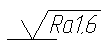 Убрать отступ от нормируемой поверхности или полки выносной линии5.6, рисунок 10АО «Концерн ВКО «Алмаз-Антей», № 31-21/6327 от 06.03.2024 г.Замечание:Знак шероховатости не касается поверхностиПредлагаемая редакция:Исправить графику в соответствии с пунктом 5.1 проекта ГОСТ Р 2.309-20ХХ, привязав обозначение шероховатости к линии поверхности.Обоснование:Приведение в соответствие с требованиями пункта 5.1 проекта ГОСТ Р 2.309-20ХХ.5.6, рисунок 10ООО «КСК», № ИЦ-226/24 от 04.03.2024 г.;
Группа «ТМХ», № 1549-ДТР от 04.03.2024 г. (АО «Лугансктепловоз»)Замечание: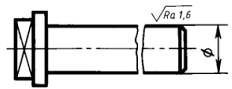 Предлагаемая редакция:Обоснование:Уточнение нанесения обозначения шероховатости5.7АО «НПО «Высокоточные комплексы», № 1813/21 от 06.03.2024 г. (АО СКБ «Турбина»)Замечание:В 5.7 говорится про общую шероховатость, приводимую  в правом углу чертежа, но приведено примечание, поясняющее положение знака в заштрихованной зоне.  Необходимо перенести примечание в 5.4.Обоснование:Отсутствие смысловой связи текста пункта и примечания.5.7ПАО «ОДК-УМПО», № 18-08-56/24 от 06.03.2024 г.Замечание:Примечание  не относится по смыслу к данному пункту5.7АО «Российские космические системы», № РКС 8-420 от 15.03.2024 г.Замечание:Предлагаю устранить ошибку: «Примечание – При расположении поверхности в заштрихованной зоне обозначение наносят только на полке линии-выноски.» – не имеет отношения к указанному пункту и должно быть перемещено в пункты 5.4 и 5.55.7АО «Концерн «Созвездие», б/нЗамечание:Дополнить пункт случаем, если запись шероховатости, вынесенной в верхний угол чертежа не помещается в отведенном ей месте.Предлагаемая редакция:Если обозначение шероховатости, вынесенной в правый верхний угол чертежа, не помещается в отведенном ей месте (например, формат чертежа – А4), допускается увеличить размер по вертикали (см. рисунок 11) до необходимой величины, при которой будет отсутствовать пересечение записи с рамкой чертежа, или уменьшить размер и толщину линий знака.5.7, рисунок 11АО «НПО «Высокоточные комплексы», № 1813/21 от 06.03.2024 г. (АО СКБ «Турбина»)Замечание:К 5.7 приведен рисунок:Предлагаемая редакция:Обоснование:Несоответствие значению Rz, приведенному в таблице 3 ГОСТ 2789-73.5.7, примечаниеАО «Концерн «Созвездие», б/нЗамечание:Перенести примечание в подпункты 5.4 и 5.5.Обоснование:Примечание относится к п. 5.4 и п. 5.55.7, примечаниеАО «ЦНИИмаш», № ОС-5242 от 11.03.2024 г.Замечание:Убрать примечание, т.к. оно относится к пунктам 5.4 и 5.5 (рисунки 8 и 9 соответственно) и ввести его в соответствующий пункт (пункты).5.7, примечаниеОКБ Сухого, ПАО «ОАК», № 1/406016/69/С3 от 29.02.2024 г.Предлагаемая редакция:Примечание перенести в п.5.5.5.7, примечаниеИван Михайлович Синёв, Начальник отдела стандартизации и нормоконтроля АО НПП «Респиратор», +79032429379, ivan-sinyov@ya.ru, б/нПредлагаемая редакция:Примечание, приведённое в конце п.5.7 целесообразно поместить в конце п.5.5 после рисунка 9.5.7, примечаниеАО «ЦКБ «Коралл», № 13-ОСК/502 от 07.03.2024 г.Замечание:В примечании п.5.7 указано:«Примечание – При расположении поверхности в заштрихованной зоне обозначение наносят только на полке линии-выноски.».Пункт 5.7 определяет положение знака в правом верхнем углу чертежа для одинаковой шероховатости для неуказанных поверхностей, а примечание оговаривает требование к указанию шероховатости поверхности на изображении в заштрихованной зоне и не относится к п.5.7.Предлагается вынести примечание в отдельный пункт требования и расположить после п.5.3.Предлагаемая редакция:Предлагается вынести примечание п.5.7 в отдельный пункт требования:«5.Х При расположении поверхности в заштрихованной зоне обозначение наносят только на полке линии-выноски.».Обоснование:Уточнение требования в части нанесения шероховатости в заштрихованной зоне изображения.5.7ООО «КСК», № ИЦ-226/24 от 04.03.2024 г.;
Группа «ТМХ», № 1549-ДТР от 04.03.2024 г. (АО «Лугансктепловоз»)Замечание:Примечание – При расположении поверхности в заштрихованной зоне обозначение наносят только на полке линии-выноски.Предлагаемая редакция:Примечание исключить.Обоснование:В проект стандарта ввести пункт после пункта 5.5:«При расположении поверхности в заштрихованной зоне обозначение шероховатости наносят только на полке линии-выноски.»Данное примечание не относится к пункту 5.7 и содержит требование (см. ГОСТ 1.5-2001 (пункт 4.9.1)).5.7.1АО «ЦНИИмаш», № ОС-5242 от 11.03.2024 г.Замечание:Скорректировать ссылку  Предлагаемая редакция: «…может быть помещено в правом верхнем углу чертежа (см. рисунки 12 а) и б)) вместе с…»5.7.1ПАО «ОДК-УМПО», № 18-08-56/24 от 06.03.2024 г.Замечание:ОшибкаПредлагаемая редакция:Это означает, что все поверхности, на которые  на изображении не нанесены обозначения шероховатости или знак «   », должны иметь шероховатость, указанную перед условным обозначением «    »5.7.1АО «Адмиралтейские верфи», № 480300/527 от 29.03.2024 г.Замечание:Заменить круглые скобки на квадратныеПредлагаемая редакция:Обозначение шероховатости, одинаковой для части поверхностей изделия, может быть помещено в правом верхнем углу чертежа [рисунки 12 а) и б)]…Обоснование:Используются двойные скобки в предложении5.7.1, рисунок 12 АО «Концерн ВКО «Алмаз-Антей», № 31-21/6327 от 06.03.2024 г.Замечание:Знак шероховатости не касается поверхностиПредлагаемая редакция:Исправить графику в соответствии с пунктом 5.1 проекта ГОСТ Р 2.309-20ХХ, привязав обозначение шероховатости к линии поверхности.Обоснование:Приведение в соответствие с требованиями пункта 5.1 проекта ГОСТ Р 2.309-20ХХ.5.7.1, рисунок 12 АО «НПО «Высокоточные комплексы», № 1813/21 от 06.03.2024 г. (АО СКБ «Турбина»)Замечание:В пояснение 5.7.1 приведен рисунок 12 б)Предлагаемая редакция:Обоснование:В ГОСТ 2789-73 в таблице 3 нет значения параметра шероховатости Rz 30, есть Rz 32. Но в данном случае торцы паза должны иметь одинаковую шероховатость Rz 50.5.7.1, рисунок 12ПАО «ОДК-УМПО», № 18-08-56/24 от 06.03.2024 г.Замечание:Заменить  Rz30Обоснование:ГОСТ 2789-73 п.8.25.7.1, рисунок 12 а)АО «КБП», № 14241/0014-24 от 28.02.2024 г.Замечание:Рисунок 12 а) обозначение шероховатости в правом верхнем углу увеличить в 1,5 раза5.7.1, рисунок 12 а)АО «ЦНИИмаш», № ОС-5242 от 11.03.2024 г.Замечание:Скорректировать графику линии-выноски для постановки знака шероховатости на рисунке 12 а) в двух местах5.7.1, рисунок 12 а)ООО «КСК», № ИЦ-226/24 от 04.03.2024 г.;
Группа «ТМХ», № 1549-ДТР от 04.03.2024 г. (АО «Лугансктепловоз»)Замечание: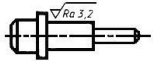 Предлагаемая редакция:Обоснование:Уточнение нанесения обозначения шероховатости5.7.1, рисунок 12 а); 5.7.3, рисунок 13 а), 13 б), 5.7.4 рисунки, 14б, 14в, 14гАО «НЦВ Миль и Камов», № 10-01/12022 от 02.04.2024 г.Замечание:Знак шероховатости не должен висеть в воздухе. Необходимо продлить выносную линию шероховатости Rz и Ra соответственноПредлагаемая редакция:Привести в соответствие с ГОСТ 2.309-73 чертеж 14.Обоснование:Ошибка5.7.1, рисунок 12 б)ПКТИ «Атомармпроект», б/нПредлагаемая редакция: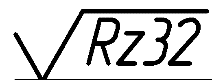 Обоснование:См. ГОСТ 2728-795.7.1, рисунок 12 б)АО «ЦНИИмаш», № ОС-5242 от 11.03.2024 г.Замечание:Линии-выноски для постановки знака шероховатости на рисунке 12 б) в двух местах (на размерных линиях ширины и глубины паза) должны быть указаны без стрелки на концеОбоснование:Линия-выноска, отводимая от размерной линии не должна заканчиваться стрелкой (см.п.4.7 ГОСТ 2.316-2008)5.7.1, примечаниеООО «КСК», № ИЦ-226/24 от 04.03.2024 г.;
Группа «ТМХ», № 1549-ДТР от 04.03.2024 г. (АО «Лугансктепловоз»)Замечание:Примечание – Не допускается обозначение шероховатости или знак  выносить в правый верхний угол чертежа при наличии в изделии поверхностей, шероховатость которых не нормируется.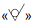 Предлагаемая редакция:Не допускается обозначение шероховатости или знак  выносить в правый верхний угол чертежа при наличии в изделии поверхностей, шероховатость которых не нормируется.Обоснование:В соответствии с ГОСТ 1.5-2001 (пункт 4.9.1) примечания не должны содержать требований5.7.3АО «ЦНИИмаш», № ОС-5242 от 11.03.2024 г.Замечание:Скорректировать ссылку  Предлагаемая редакция:«…с нанесением соответствующих размеров и обозначений шероховатости (см. рисунок 13 а)). Через заштрихованную зону линию границы между участками не проводят (см. рисунок 13 б)).»5.7.3АО «Адмиралтейские верфи», № 480300/527 от 29.03.2024 г.Замечание:Заменить круглые скобки на квадратныеПредлагаемая редакция:Если шероховатость одной и той же поверхности различна на отдельных участках, то эти участки разграничивают сплошной тонкой линией с нанесением соответствующих размеров и обозначений шероховатости [рисунок 13 а)]. Через заштрихованную зону линию границы между участками не проводят [рисунок 13 б)].Обоснование:Используются двойные скобки в предложении5.7.3, рисунок 13АО «Концерн ВКО «Алмаз-Антей», № 31-21/6327 от 06.03.2024 г.Замечание:Знак шероховатости не касается поверхностиПредлагаемая редакция:Исправить графику в соответствии с пунктом 5.1 проекта ГОСТ Р 2.309-20ХХ, привязав обозначение шероховатости к линии поверхности.Обоснование:Приведение в соответствие с требованиями пункта 5.1 проекта ГОСТ Р 2.309-20ХХ.5.7.3, рисунок 13АО «НПО «Высокоточные комплексы», № 1813/21 от 06.03.2024 г. (АО СКБ «Турбина»)Замечание:К 5.7.3 приведен рисунокПредлагаемая редакция:Обоснование:Знак шероховатости должен касаться линии контура детали, а значение параметра – таблицам в ГОСТ 2789-73.5.7.3, рисунок 13 а)ООО «КСК», № ИЦ-226/24 от 04.03.2024 г.;
Группа «ТМХ», № 1549-ДТР от 04.03.2024 г. (АО «Лугансктепловоз»)Замечание: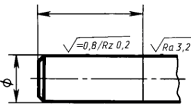 Предлагаемая редакция:Обоснование:Уточнение нанесения обозначения шероховатости5.7.4АО «НПО «Электромашина», № 43-18/1672 от 06.02.2024 г.Замечание:… поверхности (рисунки 14 а)-в)), …Предлагаемая редакция:… поверхности (рисунки 14 а), б), в)), …Обоснование:Корректно указать полностью5.7.4АО «Адмиралтейские верфи», № 480300/527 от 29.03.2024 г.Замечание:Заменить круглые скобки на квадратныеПредлагаемая редакция:Обозначение шероховатости рабочих поверхностей зубьев зубчатых колес, эвольвентных шлицев и т.п., если на чертеже не приведен их профиль, условно наносят на линии делительной поверхности [рисунки 14 а)-в)], а для глобоидных червяков и сопряженных с ними колес – на линии расчетной окружности [рисунок 14 г)].Обоснование:Используются двойные скобки в предложении5.7.4, рисунок 14АО «Концерн ВКО «Алмаз-Антей», № 31-21/6327 от 06.03.2024 г.Замечание:Знак шероховатости не касается поверхностиПредлагаемая редакция:Исправить графику в соответствии с пунктом 5.1 проекта ГОСТ Р 2.309-20ХХ, привязав обозначение шероховатости к линии поверхности.Обоснование:Приведение в соответствие с требованиями пункта 5.1 проекта ГОСТ Р 2.309-20ХХ.5.7.4, рисунок 14 б)ООО «КСК», № ИЦ-226/24 от 04.03.2024 г.;
Группа «ТМХ», № 1549-ДТР от 04.03.2024 г. (АО «Лугансктепловоз»)Замечание: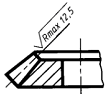 Предлагаемая редакция:Обоснование:Уточнение нанесения обозначения шероховатости5.7.5АО «НПО «Электромашина», № 43-18/1672 от 06.02.2024 г.Замечание:… указания размера резьбы (рисунки 15 б)-д)) …Предлагаемая редакция:… указания размера резьбы (рисунки 15 б), в), г), д)) …Обоснование:Корректно указать полностью5.7.5АО «ЦНИИТОЧМАШ», № 1975/65 от 03.03.2024 г.Замечание:Изменить ссылку на рисунок (отсутствует пробел)Предлагаемая редакция:…[рисунок 15 а)]5.7.5АО «ЦНИИмаш», № ОС-5242 от 11.03.2024 г.Замечание:Скорректировать ссылку  Предлагаемая редакция:«5.7.5 Обозначение шероховатости поверхности … при изображении профиля (см. рисунок 15а)) или условно на выносной линии для указания размера резьбы (см. рисунки 15 б)–д)), на размерной линии или на ее продолжении (см. рисунок 15 е)).»5.7.5ООО «КСК», № ИЦ-226/24 от 04.03.2024 г.;
Группа «ТМХ», № 1549-ДТР от 04.03.2024 г. (АО «Лугансктепловоз»)Замечание:… (рисунок 15а) …Предлагаемая редакция:… (рисунок 15 а)) …5.7.5АО «Адмиралтейские верфи», № 480300/527 от 29.03.2024 г.Замечание:Заменить круглые скобки на квадратныеПредлагаемая редакция:Обозначение шероховатости поверхности профиля резьбы наносят по общим правилам при изображении профиля (рисунок 15а) или условно на выносной линии для указания размера резьбы [рисунки 15 б)-д)], на размерной линии или на ее продолжении [рисунки 15 е)].Обоснование:Используются двойные скобки в предложении5.7.5, рисунок 15АО «Концерн ВКО «Алмаз-Антей», № 31-21/6327 от 06.03.2024 г.Замечание:Знак шероховатости не касается поверхностиПредлагаемая редакция:Исправить графику в соответствии с пунктом 5.1 проекта ГОСТ Р 2.309-20ХХ, привязав обозначение шероховатости к линии поверхности.Обоснование:Приведение в соответствие с требованиями пункта 5.1 проекта ГОСТ Р 2.309-20ХХ.5.7.5, рисунок 15АО «НПО «Высокоточные комплексы», № 1813/21 от 06.03.2024 г. (АО СКБ «Турбина»)Замечание:К 5.7.5 приведен рисунок 15Предлагаемая редакция:Изменить на Rz 25,0.Обоснование:В ГОСТ 2789-73 в таблице 3 значение параметра шероховатости Rz 25,0.5.7.5, рисунок 15 в)АО «УКБТМ», № 520-70/3927 от 11.03.2024 г.Замечание:Изменить графику рисункаОбоснование:Единообразие с п. 2.1 и рисунком 13б) первой редакции проекта ГОСТ Р 2.309 и с черт.17в ГОСТ 2.309 до изм. 35.7.5, рисунок 15 д), е)ООО «КСК», № ИЦ-226/24 от 04.03.2024 г.;
Группа «ТМХ», № 1549-ДТР от 04.03.2024 г. (АО «Лугансктепловоз»)Предлагаемая редакция:Увеличить размер обозначения шероховатости5.7.5, 5.7.6, рисунки 15 и 17АО «КБП», № 14241/0014-24 от 28.02.2024 г.Замечание:По тексту толщина и высота линий  в обозначении шероховатости в соответствие с настоящим стандартом5.7.6АО «НПО «Электромашина», № 43-18/1672 от 06.02.2024 г.Замечание:… с рисунком 16.Предлагаемая редакция:… с рисунком 16.Обоснование:Не разрывать на разные строки5.7.6АО «ПО «Севмаш», № 83.60.1/236 от 16.02.2024 г.Замечание:Слова «рисунок 16» перенести на одну строку5.7.6АО «НПО «Электромашина», № 43-18/1672 от 06.02.2024 г.Замечание:Диаметр вспомогательного знака «» – 4...5 мм.Предлагаемая редакция:Диаметр вспомогательного знака «» – от 4 до 5 мм.Обоснование:ГОСТ 1.5-2001, п. 4.14.45.7.6АО «ЦНИИмаш», № ОС-5242 от 11.03.2024 г.Замечание:Скорректировать ссылку Предлагаемая редакция:«…плавно переходящих одна в другую, знак «О» не приводят (см. рисунок 17).»5.7.6АО «ЦНИИмаш», № ОС-5242 от 11.03.2024 г.Замечание:Откорректировать изложениеПривести написание диапазонов единиц величин в соответствии с требованиями ГОСТ 1.5–2001 Предлагаемая редакция:«Межгосударственная система стандартизации. Стандарты межгосударственные, правила и рекомендации по межгосударственной стандартизации. Общие требования к построению, изложению, оформлению, содержанию и обозначению»Обоснование:В соответствии с требованиями пункта 4.14.4 ГОСТ 1.5–2001 интервалы чисел в тексте стандарта записывают со словами: «от» «до» (имея в виду: «от ... до ... включительно»), если после чисел указана единица величины5.7.6, 5.7.7ООО «КСК», № ИЦ-226/24 от 04.03.2024 г.;
Группа «ТМХ», № 1549-ДТР от 04.03.2024 г. (ООО «ТМХ Инжиниринг»)Замечание: «.....поверхность на расстоянии 0,8...1 мм от линии контура (рисунок 18). Предлагаемая редакция: «...поверхность на расстоянии  от 0,8 до 1 мм от линии контура (см. рисунок 18). 5.7.6, рисунок 17ООО «КСК», № ИЦ-226/24 от 04.03.2024 г.;
Группа «ТМХ», № 1549-ДТР от 04.03.2024 г. (АО «Лугансктепловоз»)Предлагаемая редакция:Увеличить размер обозначения шероховатости5.7.6, рисунок 17АО «Концерн ВКО «Алмаз-Антей», № 31-21/6327 от 06.03.2024 г.Замечание:Знак шероховатости не касается поверхностиПредлагаемая редакция:Исправить графику в соответствии с пунктом 5.1 проекта ГОСТ Р 2.309-20ХХ, привязав обозначение шероховатости к линии поверхности.Обоснование:Приведение в соответствие с требованиями пункта 5.1 проекта ГОСТ Р 2.309-20ХХ.5.7.6, 5.7.7ПАО «Яковлев», № 8516 от 19.03.2024 г.Замечание:Запись диапазона неверная.Предлагаемая редакция:Должно быть: от 4 до 5 мм5.7.7АО «ЦНИИмаш», № ОС-5242 от 11.03.2024 г.Замечание:Скорректировать ссылку  Предлагаемая редакция:«…проведенной от утолщенной штрихпунктирной линии, которой обводят поверхность на расстоянии от 0,8 до 1 мм от линии контура (см. рисунок 18).5.7.7АО «НПО «Электромашина», № 43-18/1672 от 06.02.2024 г.Замечание:… например: «Шероховатость поверхности А – ».Предлагаемая редакция: «П р и м е р -  Шероховатость поверхности А – .»Обоснование:Оформить как пример по ГОСТ 1.5-2001, п. 4.115.7.7АО «НПО «Электромашина», № 43-18/1672 от 06.02.2024 г.Замечание:… на расстоянии 0,8...1 ммПредлагаемая редакция:… на расстоянии от 0,8 до 1 ммОбоснование:ГОСТ 1.5-2001, п. 4.14.45.7.7АО «ЦКБ МТ «Рубин», № ОСПИ/ССН-141-24 от 13.03.2024 г.Замечание:Исключить кавычки из приведенного примера5.7.7АО «НПО «Высокоточные комплексы», № 1813/21 от 06.03.2024 г. (АО СКБ «Турбина»)Замечание:«5.7.7 … например: «Шероховатость поверхности А – .»Предлагаемая редакция:«5.7.7 … например: «Шероховатость поверхности А – .»Обоснование:Значение Ra не по таблице 2 ГОСТ 2789-73.